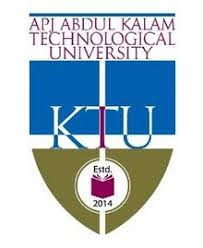 sScheme of Valuation/Answer Key(Scheme of evaluation (marks in brackets) and answers of problems/key)Scheme of Valuation/Answer Key(Scheme of evaluation (marks in brackets) and answers of problems/key)Scheme of Valuation/Answer Key(Scheme of evaluation (marks in brackets) and answers of problems/key)Scheme of Valuation/Answer Key(Scheme of evaluation (marks in brackets) and answers of problems/key)Scheme of Valuation/Answer Key(Scheme of evaluation (marks in brackets) and answers of problems/key)Scheme of Valuation/Answer Key(Scheme of evaluation (marks in brackets) and answers of problems/key)APJ ABDUL KALAM TECHNOLOGICAL UNIVERSITYFOURTH SEMESTER B.TECH DEGREE EXAMINATION, APRIL 2019APJ ABDUL KALAM TECHNOLOGICAL UNIVERSITYFOURTH SEMESTER B.TECH DEGREE EXAMINATION, APRIL 2019APJ ABDUL KALAM TECHNOLOGICAL UNIVERSITYFOURTH SEMESTER B.TECH DEGREE EXAMINATION, APRIL 2019APJ ABDUL KALAM TECHNOLOGICAL UNIVERSITYFOURTH SEMESTER B.TECH DEGREE EXAMINATION, APRIL 2019APJ ABDUL KALAM TECHNOLOGICAL UNIVERSITYFOURTH SEMESTER B.TECH DEGREE EXAMINATION, APRIL 2019APJ ABDUL KALAM TECHNOLOGICAL UNIVERSITYFOURTH SEMESTER B.TECH DEGREE EXAMINATION, APRIL 2019Course Code: FT208Course Code: FT208Course Code: FT208Course Code: FT208Course Code: FT208Course Code: FT208Course Name:  ENGINEERING  THERMODYNAMICS AND REACTION KINETICS  (FT)Course Name:  ENGINEERING  THERMODYNAMICS AND REACTION KINETICS  (FT)Course Name:  ENGINEERING  THERMODYNAMICS AND REACTION KINETICS  (FT)Course Name:  ENGINEERING  THERMODYNAMICS AND REACTION KINETICS  (FT)Course Name:  ENGINEERING  THERMODYNAMICS AND REACTION KINETICS  (FT)Course Name:  ENGINEERING  THERMODYNAMICS AND REACTION KINETICS  (FT)Max. Marks: 100Max. Marks: 100Max. Marks: 100Duration: 3 HoursDuration: 3 HoursPART APART APART APART APART APART AAnswer any threefull questions, each question carries 10 marks.Answer any threefull questions, each question carries 10 marks.Answer any threefull questions, each question carries 10 marks.Marks1a)Definition (2) derivation (3)Definition (2) derivation (3)Definition (2) derivation (3)(5)b)Definition Definition Definition (5)25 statements of second law of thermodynamics-(1.5*5)2 limitations of first law –(2.5)5 statements of second law of thermodynamics-(1.5*5)2 limitations of first law –(2.5)5 statements of second law of thermodynamics-(1.5*5)2 limitations of first law –(2.5)(10)3a)Definition explanationDefinition explanationDefinition explanation(5)b)State the lawState the lawState the law(5)4a)Pressure volume graph –(4) pressure temperature graph –(3)Pressure volume graph –(4) pressure temperature graph –(3)Pressure volume graph –(4) pressure temperature graph –(3)(5)b)η=W /Q1= T1 –T2 /T1 =0.5η=W /Q1= T1 –T2 /T1 =0.5η=W /Q1= T1 –T2 /T1 =0.5(5)PART BPART BPART BPART BPART BPART BAnswer any threefull questions, each question carries 10 marks.Answer any threefull questions, each question carries 10 marks.Answer any threefull questions, each question carries 10 marks.Answer any threefull questions, each question carries 10 marks.Answer any threefull questions, each question carries 10 marks.Answer any threefull questions, each question carries 10 marks.5Explanation Explanation Explanation (10)6Four equationsFour equationsFour equations(10)7a)2.8*10 4 moles/m3  ,1.415*10 4 moles /m32.8*10 4 moles/m3  ,1.415*10 4 moles /m32.8*10 4 moles/m3  ,1.415*10 4 moles /m3(10)8a)Definition(3) explanation(7)Definition(3) explanation(7)Definition(3) explanation(7)(10)PART CPART CPART CPART CPART CPART CAnswer any fourfull questions, each question carries 10 marks.Answer any fourfull questions, each question carries 10 marks.Answer any fourfull questions, each question carries 10 marks.Answer any fourfull questions, each question carries 10 marks.Answer any fourfull questions, each question carries 10 marks.Answer any fourfull questions, each question carries 10 marks.9a)ExplanationExplanationExplanation(10)10a)DerivationDerivationDerivation(10)11Figure (3)explanation (7)Figure (3)explanation (7)Figure (3)explanation (7)(10)12a)5*2 points5*2 points5*2 points(10)13a)Figure (3)explanation (7)Figure (3)explanation (7)Figure (3)explanation (7)(10)14a)Explanation(4) graph(3) equations(3)Explanation(4) graph(3) equations(3)Explanation(4) graph(3) equations(3)(10)************************